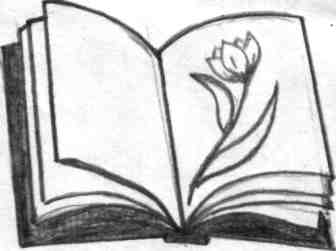 Муниципальное  общеобразовательное учреждение « Основная общеобразовательная школа п.Восточный Дергачевского района Саратовской области»План мероприятий дня славянской письменности в МОУ «ООШ п. Восточный»Исполн. Кулжанова А.А№Название мероприятия Классы Дата проведенияОтветственный 1«Откуда есть грамота пошла на Руси» - книжная выставка1 - 9В течение неделиБиблиотекарь 2«Откуда пришли слова» - познавательный час1-4 16.05.2016 гГалкина Е.Ю.3«Кирилл и Мефодий – славянские первоучители» - устный журнал8,919.05.2016 гЛебедев А.А4Концертная программа посвященная Дню славянской культуры:1-924.05.2016 гУчитель музыкиЖумагазиева С.З